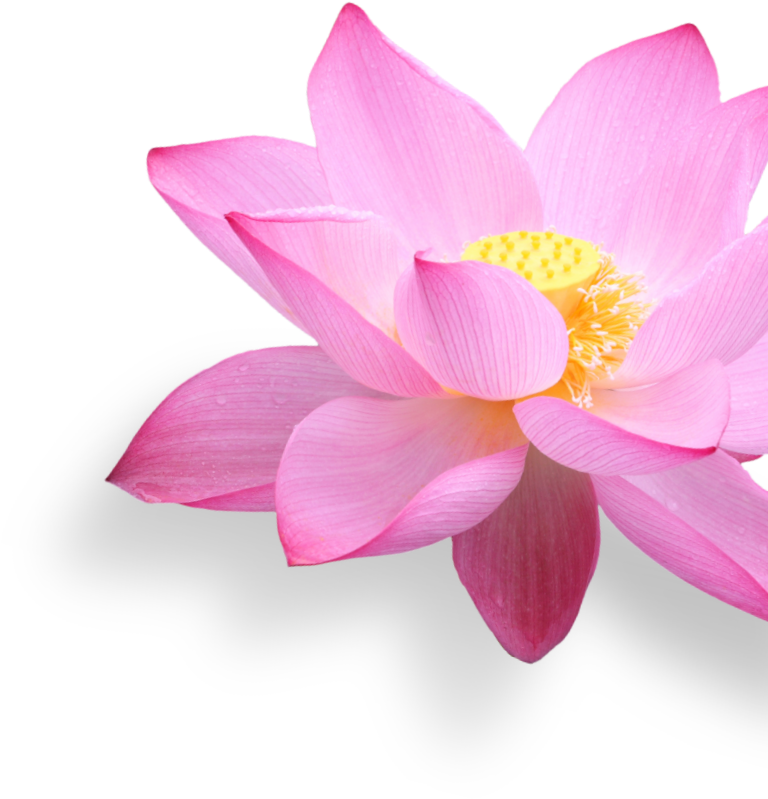 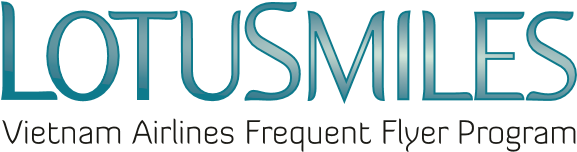 REDEMPTION GROUP FORMGold and Platinum Members can nominate a maximum of 10 people in the Redemption Group. Once assigned, the names in the Redemption Group cannot be removed. However, Members can replace two names per calendar year (from January 1 to December 31).There will be no fee applied to the nominee addition or update.Please tick This is your first nomination                  This is your nomination update             Please name the nominee you would like to change here:Full name:Date of birth:Passport or ID no.:Member information1. Membership No2. Member nameYour Redemption Group:1. Full name:    Date of birth:          Passport No or ID No  2. Full name:          Date of birth:          Passport No or ID No:3. Full name:          Date of birth:          Passport No or ID No:4. Full name          Date of birth:          Passport No or ID No:5.  Full name:           Date of birth:           Passport No or ID No:6. Full name:          Date of birth:          Passport No or ID No:7.  Full name:           Date of birth:           Passport No or ID No:8.  Full name:           Date of birth:           Passport No or ID No:9.  Full name:           Date of birth:           Passport No or ID No:10.Full name:           Date of birth:           Passport No or ID No:DayMonth  YearMember signature